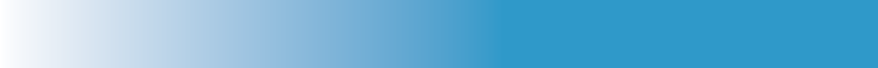 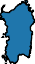 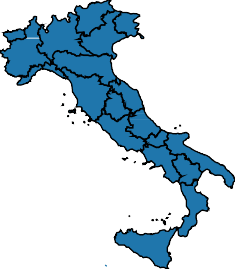 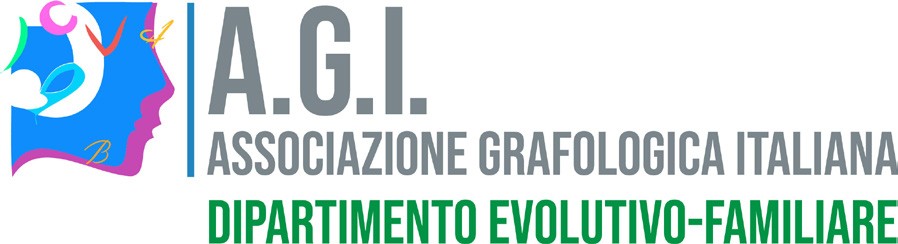 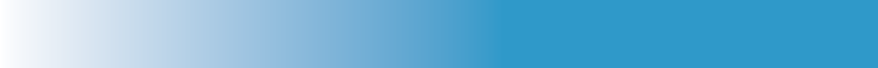 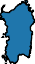 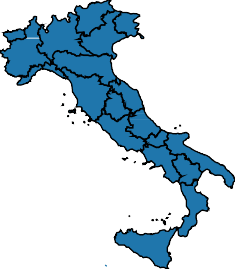 IL DIPARTIMENTO EVOLUTIVO-FAMILIAREPresentaI BAMBINI DEGLI DEI il bambino e il mito: le rappresentazioni grafiche e la narrazione di sé15 OTTOBRE 20229.30/13.30 – 14.30 – 16.30Lezione in FADA cura di Anita RusciadelliNei luoghi più profondi della nostra Anima convivono guerrieri e principesse, battaglie e velieri in alto mare, rocce alte da scalare e abissi risucchianti, cancelli invalicabili e praterie. Per conoscere e riconoscere questo fertile mondo interiore attraverso disegni e grafie, occorre fare un passo nel mito, nell’ampia sapienza collettiva e nella semplicità di una comprensione senza età, che si può tramandare oltre le tante parole. ObiettiviIl seminario propone un Viaggio mitologico attraverso disegni e scritture di bambine e bambini della Scuola dell’Infanzia e Primaria. Le narrazioni spontanee, decodificate secondo i criteri dell’osservazione grafologica, racconteranno di ciò che c’è e ciò che manca, dello sforzo di fedeltà alla propria natura che ogni bambino protegge a qualsiasi costo e del desiderio di esprimere i propri talenti.   DestinatariGrafologi specializzati nella grafologia familiare e dell’età evolutiva Studenti delle scuole di grafologia Psicologi, medici, pedagogisti, consulenti familiariMetodologia didattica: Lezione in FADDurata dell’incontro - Crediti: 6 ore. L’evento dà diritto a 6 crediti formativi AGI.Costo: 50,00 euro.Docente: Anita Rusciadelli,Consulente grafologa ai sensi della L.4/2013, Educatrice del gesto grafico, Floriterapeuta clinica, Operatrice in Medicina Simbolico/Interpretativa (Metodo dr. R.Dahlke) Docente di Tecnica e Metodologia Grafologica presso Master in consulenza grafologica, Università degli Studi di Urbino Docente di Tecnica Grafologica presso la S.S.G.M. (Scuola Superiore Grafologia Morettiana) di UrbinoISCRIZIONE: compilare ed inviare la scheda d’iscrizione e la dichiarazione di impegno alla riservatezza entro il 10/10/2022. Il VERSAMENTO sarà da effettuarsi sul C/C postale n. 10225613 (CIN 0 ABI 07601 CAB 02600) Oppure C/C bancario CREDEM - IBAN IT62X030 3202 6000 1000 0000 239Gli iscritti riceveranno una comunicazione via e-mail con il link per collegarsi alla piattaforma. NB: L’eventuale cancellazione dell’evento verrà comunicata agli indirizzi elettronici degli iscritti e nel sito Internet dell’A.G.I. tre giorni prima della data dell’incontro. Per INFORMAZIONI: A.G.I. NAZIONALE -Via Carlo Simeoni, 6, 60122 ANCONA. Tel. 071/206100 – Fax 071/2117158; e-mail: agisegreteria@gmail.com - sito internet: www.aginazionale.it DICHIARAZIONE DI IMPEGNO ALLA RISERVATEZZA Oggetto: I bambini degli dei – Anita RusciadelliIl/La sottoscritto/a ________________________________________________________ nato/a _________________________________________________il __________________ CF: ______________________________________ in qualità di socio AGI n. _____________________ si impegna in nome proprio a: considerare le informazioni confidenziali e riservate come strettamente private e ad adottare tutte le ragionevoli misure finalizzate a mantenerle tali; utilizzare le informazioni confidenziali e riservate unicamente allo scopo per le quali sono state fornite o rese note, impegnandosi a non filmarle e a non divulgarle a soggetti terzi; non usare tali informazioni in modo da poter arrecare qualsivoglia tipo di danno ai soggetti coinvolti; non utilizzare in alcun modo i dati e le informazioni in discorso per scopi commerciali, né al fine di svolgere attività su di essi basate; garantire la massima riservatezza, anche in osservanza alla vigente normativa sulla privacy, ai sensi del D.Lgs. 196/2003 e del Reg. EU. 2016/679, riguardo il know-how e tutte le informazioni acquisite, che non potranno in alcun modo, in alcun caso e per alcuna ragione essere utilizzate a proprio o altrui profitto e/o essere divulgate e/o riprodotte o comunque rese note a soggetti terzi. Gli impegni assunti nel presente Impegno non si applicano alle informazioni, o a parte delle stesse, che nel momento in cui vengono rese note, direttamente o indirettamente, siano già di pubblico dominio e/o siano già in possesso del soggetto prima della partecipazione al seminario/convegno/incontro/FAD in oggetto. Informativa ai sensi dell'art. 13 del D.Lgs. n. 196/2003 “Codice della privacy” e del Reg. EU. 2016/679 I dati raccolti attraverso la presente dichiarazione verranno trattati da AGI - Associazione Grafologica Italiana, in qualità di titolare del trattamento dei dati, esclusivamente per le finalità di cui al presente alla presente comunicazione e per scopi istituzionali, nel rispetto del D.Lgs. 196/03 - codice in materia di protezione dei dati personali e del Reg. EU. 2016/679, anche con l'ausilio di mezzi elettronici e comunque automatizzati. Consenso al trattamento art. 23 D.Lgs. n. 196/2003 e Reg. EU. 2016/679Firmando il presente atto si dichiara espressamente di aver preso visione della normativa sulla privacy secondo quanto previsto dal D.Lgs n. 196/2003 e dal Reg. EU. 2016/679 e si autorizza AGI nazionale a trattare i dati personali in relazione agli obiettivi connessi al presente documento. Data _____________________ Firma___________________________________________________________Incontro: I bambini degli dei – Anita RusciadelliScheda d’iscrizione (valida anche in fotocopia)Cognome/Nome___________________________________________________________Professione________________________________________________________________Via____________________________________Città______________________________Cap ________ Tel _______________ e-mail _____________________________________Si autorizza il trattamento dei dati personali secondo quanto previsto da ex art.13 GDPR 2016/679Firma _________________________________________